kite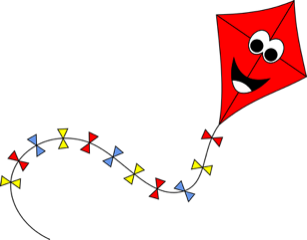 shoe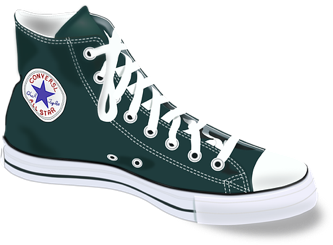 shoe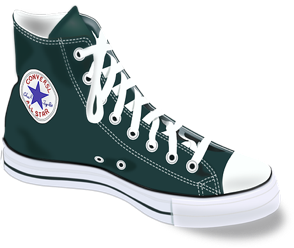 cat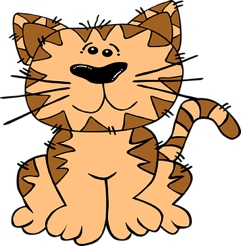 ladder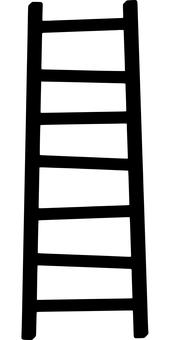 bucket of paint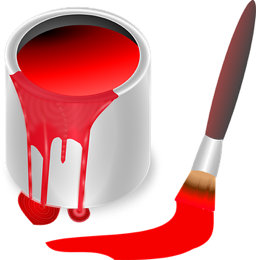 duck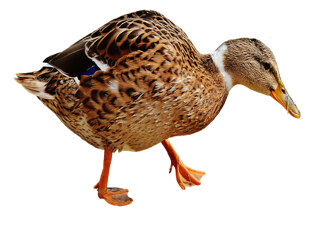 chair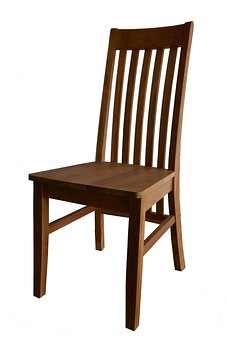 bike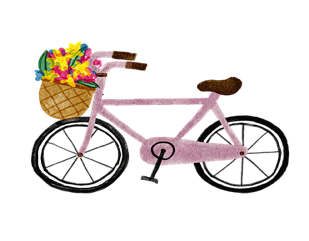 kitchen sink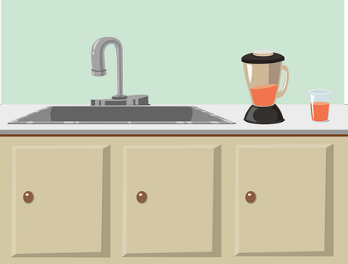 front door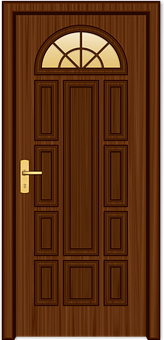 car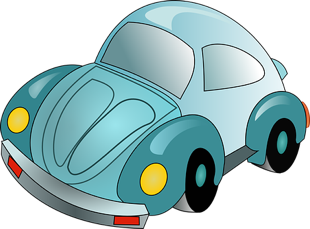 milkman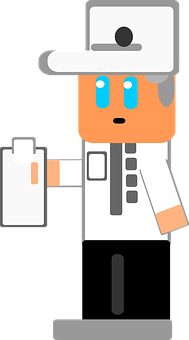 orangutan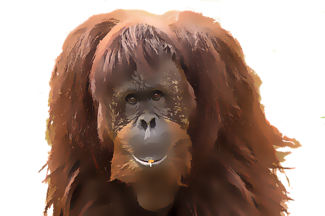 small boat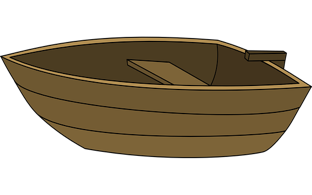 big boat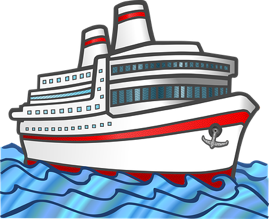 rhinoceros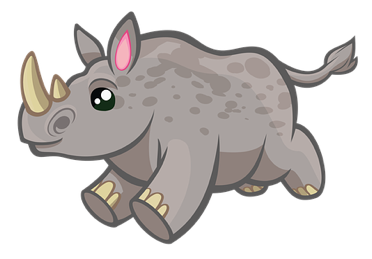 semi-truck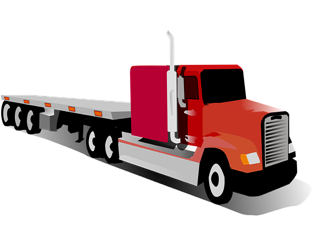 house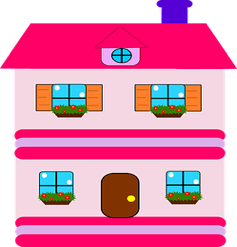 lighthouse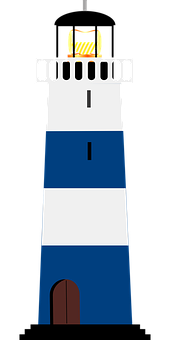 whale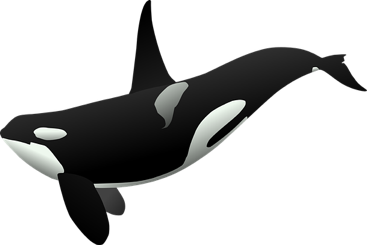 firetruck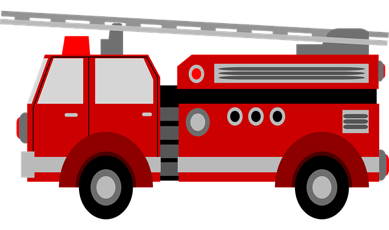 fireman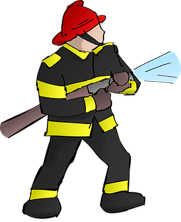 saw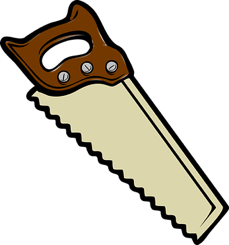 